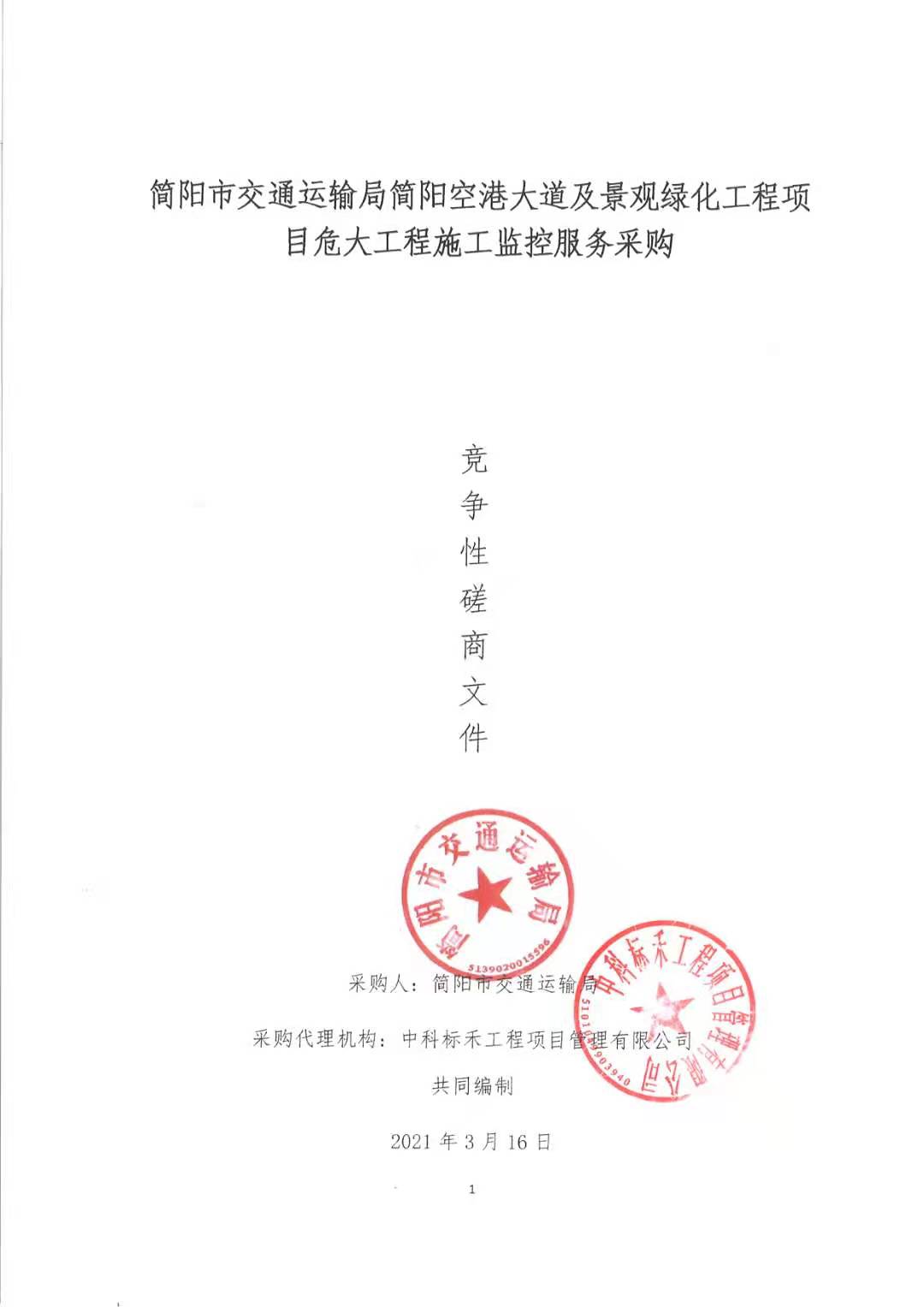 简阳市交通运输局简阳空港大道及景观绿化项目危大工程施工监控服务采购竞争性磋商文件采购人：简阳市交通运输局采购代理机构：中科标禾工程项目管理有限公司共同编制2021年3月16日第一章  磋商邀请中科标禾工程项目管理有限公司（采购代理机构）受简阳市交通运输局（采购人）委托，拟对简阳市交通运输局简阳空港大道及景观绿化项目危大工程施工监控服务采购采用竞争性磋商方式进行采购，特邀请符合本次采购要求的供应商参加本项目的竞争性磋商。一、采购项目基本情况1.采购编号：5101852021000082.采购项目名称：简阳市交通运输局简阳空港大道及景观绿化项目危大工程施工监控服务采购；3.采购人：简阳市交通运输局；4.采购代理机构：中科标禾工程项目管理有限公司。二、资金情况资金来源及金额：财政拨款其他资金，采购预算250.9571万元。 三、采购项目简介：（详见磋商文件第五章）。四、供应商邀请方式公告方式：本次竞争性磋商邀请在四川政府采购网（www.sczfcg.com）上以公告形式发布。 五、供应商参加本次政府采购活动应具备下列条件1、具有独立承担民事责任的能力；2、具有良好的商业信誉和健全的财务会计制度；3、具有履行合同所必需的设备和专业技术能力；4、具有依法缴纳税收和社会保障资金的良好记录；5、参加政府采购活动前三年内，在经营活动中没有重大违法记录；6、在国家企业信用信息公示系统（http://www.gsxt.gov.cn）中查询为严重违法失信企业的投标人，不得参加投标。7、在“信用中国”网站（http://www.creditchina.gov.cn）中查询为失信惩戒对象和被列入失信被执行人名单的投标人，不得参加投标。8、投标人（单位）、现任法定代表人、拟委任的项目负责人近3年内有行贿犯罪档案记录的，不得参加投标。投标人需提供投标人（单位）、现任法定代表人、拟委任的项目负责人的无行贿犯罪行为的承诺函。9、与招标人存在利害关系可能影响招标公正性的单位，不得参加投标。法定代表人为同一人或者存在控股、管理关系的不同单位，不得参加同一标段投标，且不得与该标段对应工程的施工承包人以及建筑材料、建筑构配件和设备供应商有隶属关系或其他利害关系，否则相关投标均无效。10、法律、行政法规规定的其他条件；（二）、根据采购项目提出的特殊条件：（1）投标单位具有省级及以上行政主管部门颁发的检测机构资质证书或检测机构等级证书；（2）投标单位持有省级或省级以上质量技术监督部门颁发的检验检测机构资质认定（计量认证）证书（CMA）且检验检测能力附表中含桥梁结构应变（应力）、变形、位移、温度、风速检测参数；（3）投标单位注册地不在四川省行政区域内的外地企业，须提供《四川省省外企业入川从事建筑活动备案证》或带二维码的《四川省省外建筑企业入川信息报送登记表》或《外省公路水运工程试验检测机构入川从业登记通知书》。(4)具有“信用中国”网站（www.creditchina.gov.cn）、“中国政府采购网”网站（www.ccgp.gov.cn）等渠道的信用记录查询截图。（5）本项目专门面向中小企业。注：本项目不接受联合体参与投标。六、禁止参加本次采购活动的供应商1.根据《关于在政府采购活动中查询及使用信用记录有关问题的通知》（财库〔2016〕125号）的要求，采购代理机构将通过“信用中国”网站（www.creditchina.gov.cn）、“中国政府采购网”网站（www.ccgp.gov.cn）等渠道查询供应商在采购公告发布之日前的信用记录并保存信用记录结果网页截图，拒绝列入失信被执行人名单、重大税收违法案件当事人名单、政府采购严重违法失信行为记录名单中的供应商报名参加本项目的采购活动（以联合体形式参加本项目采购活动，联合体成员存在不良信用记录的，视同联合体存在不良信用记录）。2. 为采购项目提供项目管理、监理等服务的供应商，不得参加本采购项目。供应商为采购人、采购代理机构在确定采购需求、编制磋商文件过程中提供咨询论证，其提供的咨询论证意见成为磋商文件中规定的供应商资格条件、技术服务商务要求、评审因素和标准、采购合同等实质性内容条款的，视同为采购项目提供规范编制。七、磋商文件获取方式、时间、地点：磋商文件自2021年 04 月 30 日至2021年 05 月 10 日09:00- 12:00，14:00-17:00（北京时间，法定节假日除外）在中科标禾工程项目管理有限公司（成都市锦江区静沙南路29号沙河壹号二期7栋28楼）获取。疫情防控期间供应商可以现场报名，也可以邮件报名获取。本项目磋商文件免费获取（磋商文件售后不退, 磋商资格不能转让）。获取磋商文件时，经办人员当场提交以下资料：供应商为法人或者其他组织的，只需提供单位介绍信、经办人身份证明；供应商为自然人的，只需提供本人身份证明。网上报名的供应商按下述流程完成报名手续：1、供应商将填写完整的报名登记表（格式见公告附件）、单位介绍信、经办人身份证明复印件盖章扫描发送至我司邮箱（2131226608@qq.com）后立即致电我司标书售卖处（联系电话： 028-86618391）； 2、我司工作人员确认收到贵司上述报名资料并符合相关填写规范后，将邮件通知贵司报名成功并同时将采购文件通过邮件形式发送至贵司报名登记表上所留的邮箱中。八、递交响应文件截止时间：2021年 05 月 18 日10:00（北京时间）。九、递交响应文件地点：中科标禾工程项目管理有限公司（成都市锦江区静沙南路29号沙河壹号二期7栋28楼）。逾期送达、密封和标注错误的响应文件，采购代理机构恕不接收。本次采购不接收邮寄的响应文件。十、响应文件开启时间：2021年 05 月 18 日10:00（北京时间）在磋商地点开启。十一、磋商地点：中科标禾工程项目管理有限公司（成都市锦江区静沙南路29号沙河壹号二期7栋28楼）。十二、联系·方式采购人： 简阳市交通运输局通讯地址：雄州大道北段888号  联 系 人：张老师                  联系电话: 15282289918采购代理机构：中科标禾工程项目管理有限公司 通讯地址：成都市锦江区静沙南路29号沙河壹号二期7栋28楼 联 系 人：王先生联系电话：028-86618391第二章  磋商须知一、供应商须知附表二、总  则1.适用范围1.1 本磋商文件仅适用于本次磋商所叙述的服务采购。1.2 本磋商文件的解释权归采购人和采购代理机构所有。2.采购主体2.1本次磋商的采购人是简阳市交通运输局。2.2本次磋商的采购代理机构是 中科标禾工程项目管理有限公司 。3. 合格供应商（实质性要求）    合格供应商应具备以下条件：3.1 具备法律法规和本采购文件规定的资格条件；3.2 不属于禁止参加本项目采购活动的供应商；3.3 按照规定获取了磋商文件，属于实质性参加政府采购活动的供应商。4. 磋商费用供应商应自行承担参加磋商活动的全部费用。5.充分、公平竞争保障措施（实质性要求）5.1利害关系供应商处理。单位负责人为同一人或者存在直接控股、管理关系的不同供应商不得参加同一合同项下的政府采购活动。采购项目实行资格预审的，单位负责人为同一人或者存在直接控股、管理关系的不同供应商可以参加资格预审，但只能由供应商确定其中一家符合条件的供应商参加后续的政府采购活动，否则，其响应文件作为无效处理。5.2利害关系授权代表处理。两家以上的供应商不得在同一合同项下的采购项目中，委托同一个自然人、同一家庭的人员、同一单位的人员作为其授权代表，否则，其响应文件作为无效处理。5.3前期参与供应商处理。为采购项目提供项目管理、监理、检测等服务的供应商，不得再参加该采购项目的其他采购活动。供应商为采购人、采购代理机构在确定采购需求、编制采购文件过程中提供咨询论证，其提供的咨询论证意见成为采购文件中规定的供应商资格条件、技术服务商务要求、评标因素和标准、政府采购合同等实质性内容条款的，视同为采购项目提供规范编制。5.4供应商实际控制人或者中高级管理人员，同时是采购代理机构工作人员，不得参与本项目政府采购活动。5.5同一母公司的两家以上的子公司只能组成联合体参加本项目同一合同项下的采购活动，不得以不同供应商身份同时参加本项目同一合同项下的采购活动。5.6供应商与采购代理机构存在关联关系，或者是采购代理机构的母公司或子公司，不得参加本项目政府采购活动。5.7回避。政府采购活动中，采购人员及相关人员与供应商有下列利害关系之一的，应当回避：（1）参加采购活动前3年内与供应商存在劳动关系；（2）参加采购活动前3年内担任供应商的董事、监事；（3）参加采购活动前3年内是供应商的控股股东或者实际控制人；（4）与供应商的法定代表人或者负责人有夫妻、直系血亲、三代以内旁系血亲或者近姻亲关系；（5）与供应商有其他可能影响政府采购活动公平、公正进行的关系。本项目政府采购活动中需要依法回避的采购人员是指采购人内部负责采购项目的具体经办工作人员和直接分管采购项目的负责人，以及采购代理机构负责采购项目的具体经办工作人员和直接分管采购活动的负责人。本项目政府采购活动中需要依法回避的相关人员是指磋商小组成员。供应商认为采购人员及相关人员与其他供应商有利害关系的，可以向采购代理机构书面提出回避申请，并说明理由。采购代理机构将及时询问被申请回避人员，有利害关系的被申请回避人员应当回避。6.联合体竞争性磋商（实质性要求）本项目不接受联合体参与采购活动。7.磋商保证金（实质性要求）本项目未设置7.1 供应商必须以人民币为计量单位提交磋商文件规定数额的磋商保证金，并作为其报价的一部分。联合体磋商的，可以由联合体的一方或者共同提交磋商保证金，以一方名义提交磋商保证金的，对联合体各方均具有约束力。7.2 未按磋商文件要求在规定时间前交纳规定数额磋商保证金的响应文件无效。7.3 供应商所交纳的磋商保证金不计利息。7.4 未成交供应商的磋商保证金，将在成交通知书发出后五个工作日内全额退还。成交供应商的磋商保证金，在合同签订生效后五个工作日内全额退还。（注：①因供应商自身原因造成的保证金延迟退还，采购代理机构不承担相应责任；②供应商因涉嫌违法违规，按照规定应当不予退还保证金的，有关部门处理认定违法违规行为期间不计入退还保证金期限内。）7.5发生下列情形之一的，采购代理机构将不予退还磋商保证金：（一）在磋商文件规定的递交响应文件截止时间后撤回响应文件的；（二）在采购人确定成交供应商之前放弃成交候选资格的；（三）成交后放弃、不领取或者不接收成交通知书的；（四）由于成交供应商的原因未能按照磋商文件的规定与采购人签订合同的；（五）由于成交供应商的原因未能按照磋商文件的规定交纳履约保证金的；  （六）供应商在政府采购活动中提供虚假材料的；（七）报价有效期内，供应商在政府采购活动中有违法、违规、违纪行为。8.响应文件有效期（实质性要求）本项目响应文件有效期为递交磋商响应文件截止时间届满后90天。供应商响应文件中必须载明响应文件有效期，响应文件中载明的响应文件有效期可以长于磋商文件规定的期限，但不得短于磋商文件规定的期限。否则，其响应文件将作为无效处理。9.知识产权（实质性要求）9.1 供应商应保证在本项目中使用的任何产品和服务（包括部分使用），不会产生因第三方提出侵犯其专利权、商标权或其它知识产权而引起的法律和经济纠纷，如因专利权、商标权或其它知识产权而引起法律和经济纠纷，由供应商承担所有相关责任。9.2 除非磋商文件特别规定，采购人享有本项目实施过程中产生的知识成果及知识产权。9.3供应商将在采购项目实施过程中采用自有或者第三方知识成果的，应当在响应文件中载明，并提供相关知识产权证明文件。使用该知识成果后，供应商需提供开发接口和开发手册等技术资料，并承诺提供无限期支持，采购人享有使用权（含采购人委托第三方在该项目后续开发的使用权）。9.4 如采用供应商所不拥有的知识产权，则在报价中必须包括合法获取该知识产权的相关费用。三、磋商文件10．磋商文件的构成（实质性要求）10.1 磋商文件是供应商准备响应文件和参加磋商的依据，同时也是磋商的重要依据。磋商文件用以阐明磋商项目所需的资质、技术、服务及报价等要求、磋商程序、有关规定和注意事项以及合同主要条款等。10.2 供应商应认真阅读和充分理解磋商文件中所有的事项、格式条款和规范要求。供应商应详细阅读磋商文件的全部内容，按照磋商文件的要求提供响应文件，并保证所提供的全部资料的真实性和有效性，一经发现有虚假行为的，将取消其参加磋商或成交资格，并承担相应的法律责任。11. 磋商文件的澄清和修改11.1 在递交响应文件截止时间前，采购人、采购代理机构可以对磋商文件进行澄清或者修改。11.2 采购代理机构对已发出的磋商文件进行澄清或者修改，应当以书面形式将澄清或者修改的内容通知所有购买了磋商文件的供应商，同时在四川政府采购网上发布更正公告。该澄清或者修改的内容为磋商文件的组成部分，澄清或者修改的内容可能影响响应文件编制的，采购人或者采购代理机构发布公告并书面通知供应商的时间，应当在提交首次响应文件截止之日起5日前；不足上述时间的，应当顺延递交响应文件的截止时间。11.3供应商认为需要对磋商文件进行澄清或者修改的，可以以书面形式向采购人或采购代理机构提出申请，由采购人或采购代理机构决定是否采纳供应商的申请事项。11.4 在磋商截止时间前，采购单位可以视采购具体情况，延长磋商截止时间和开标时间，并在竞争性磋商文件要求提交响应文件的截止时间三日前，将变更时间以书面形式通知所有购买了竞争性磋商文件的供应商。12. 答疑会和现场考察12.1 根据采购项目和具体情况，采购人、采购代理机构认为有必要，可以在磋商文件提供期限截止后响应文件提交截止前，组织已获取磋商文件的潜在供应商现场考察或者召开答疑会。12.2采购人、采购代理机构组织现场考察或者召开答疑会的，将以书面形式通知所有获取磋商文件的潜在供应商。供应商接到通知后，不按照要求参加现场考察或者答疑会的，视同放弃参加现场考察或者答疑的权利，采购人、采购代理机构不再对该供应商重新组织，但也不会以此限制供应商提交响应文件或者以此将供应商响应文件直接作为无效处理。12.3 供应商考察现场或者参加答疑会所发生的一切费用由供应商自己承担。四、响应文件13.响应文件的组成供应商应按照磋商文件的规定和要求编制响应文件。供应商在成交后将成交项目的非主体、非关键性工作分包他人完成的，应当在响应文件中载明或磋商过程中澄清。（实质性要求）13.2供应商编写的响应文件应包括资格性响应文件和其他响应文件两部分，分册装订。14.响应文件的语言（实质性要求）14.1 供应商提交的响应文件以及供应商与采购人、采购代理机构就有关报价的所有来往书面文件均须使用中文。响应文件中如附有外文资料，必须逐一对应翻译成中文并加盖供应商公章后附在相关外文资料后面，否则，供应商的响应文件将作为无效处理。（说明：供应商的法定代表人为外籍人士的，法定代表人的签字和护照除外。）14.2 翻译的中文资料与外文资料如果出现差异和矛盾，以中文为准。但不能故意错误翻译，否则，供应商的响应文件将作为无效处理。15．计量单位（实质性要求）除磋商文件中另有规定外，本次采购项目所有合同项下的报价均采用国家法定的计量单位。16. 报价货币（实质性要求）本次磋商项目的报价货币为人民币，报价以磋商文件规定为准。17.响应文件格式17.1 供应商应执行磋商文件第八章的规定要求。17.2 对于没有格式要求的磋商文件由供应商自行编写。18.响应文件的编制和签署18.1 资格性响应文件正本1份副本2份，并在其封面上清楚地标明资格性响应文件、采购项目名称、采购编号、包件号及名称（若有）、供应商名称以及“正本”或“副本”字样。若正本和副本有不一致的内容，以正本书面响应文件为准。18.2 其他响应文件正本1份、副本2份，并在其封面上清楚地标明其他响应文件、采购项目名称、采购编号、包件号及名称（若有）、供应商名称以及“正本”或“副本”字样。若正本和副本有不一致的内容，以正本书面响应文件为准。18.3 响应文件正本和副本均需在规定签章处签字和盖章。响应文件副本可采用正本的复印件。18.4响应文件的打印和书写应清楚工整，任何行间插字、涂改或增删，必须由供应商的法定代表人或其授权代表签字并盖供应商公章。18.5（实质性要求）响应文件应由供应商法定代表人/主要负责人/本人或其授权代表在响应文件要求的地方签字（或加盖私人印章），要求加盖公章的地方加盖单位公章，不得使用专用章（如经济合同章、投标专用章等）或下属单位印章代替。18.6响应文件正本和副本需要逐页编目编码。18.7响应文件正本和副本应当采用胶装方式装订成册，不得散装或者合页装订。18.8响应文件应根据磋商文件的要求制作，签署、盖章。（按照《四川省政府采购评审工作规程（修订）》规范）18.9响应文件统一用A4幅面纸印制，除另有规定外。19.响应文件的密封和标注（不属于本项目磋商小组评审范畴，由采购人、采购代理机构在接收响应文件时及时处理）19.1 响应文件可以单独密封包装，也可以所有响应文件密封包装在一个密封袋内。19.2 响应文件密封袋的最外层应清楚地标明采购项目名称、采购编号、包件号及名称（若有）、供应商名称。19.3 所有外层密封袋的封口处应粘贴牢固。19.4 未按以上要求进行密封和标注的响应文件，采购人、采购代理机构将拒收或者在时间允许的范围内，要求修改完善后接收。20.响应文件的递交20.1 资格性响应文件和其他响应文件应于递交响应文件截止时间前送达指定地点，采购代理机构拒绝接收截止时间后送达的响应文件。20.2 采购代理机构将向通过资格审查的供应商发出磋商邀请；告知未通过资格审查的供应商未通过的原因。20.3 报价表在磋商后，磋商小组要求供应商进行最后报价时递交。20.4 本次采购不接收邮寄的响应文件。21.响应文件的修改和撤回（补充、修改响应文件的密封和标注按照本章“19.响应文件的密封和标注”规定处理）21.1供应商在提交响应文件后可对其响应文件进行修改或撤回，但该修改或撤回的书面通知须在递交截止时间之前送达采购代理机构，补充、修改的内容作为响应文件的组成部分。且该通知需经正式授权的供应商代表签字方为有效。 供应商在提交响应文件截止时间前，可以对所提交的响应文件进行补充、修改或者撤回，补充、修改的内容与响应文件不一致的，以补充、修改的内容为准。21.2供应商对响应文件修改的书面材料或撤回的通知应该按规定进行编写、密封、标注和递送，并注明“修改响应文件”字样。21.3供应商不得在递交截止时间起至响应文件有效期期满前撤销其响应文件。21.4 响应文件中报价如果出现下列不一致的，可按以下原则进行修改：（一）大写金额和小写金额不一致的，以大写金额为准，但大写金额文字存在错误的，应当先对大写金额的文字错误进行澄清、说明或者更正，再行修正。（二）总价金额与按单价汇总金额不一致的，以单价金额计算结果为准，但单价或者单价汇总金额存在数字或者文字错误的，应当先对数字或者文字错误进行澄清、说明或者更正，再行修正。（三）单价金额小数点或者百分比有明显错位的，以总价为准，修正单价。同时出现两种以上不一致的，按照上述规定的顺序修正。修正后的报价经供应商确认后产生约束力，供应商不确认的，其响应文件作为无效处理。供应商确认采取书面且加盖单位公章或者供应商授权代表签字的方式。21.5供应商对其提交的响应文件的真实性、合法性承担法律责任。五、评审22.磋商小组的组建及其评审工作按照有关法律制度和本文件第九章的规定进行。六、成交事项23.确定成交供应商采购人将按磋商小组推荐的成交候选供应商顺序确定成交供应商。23.1采购代理机构自评审结束后2个工作日内将磋商报告及有关资料送交采购人确定成交供应商。23.2采购人收到磋商报告及有关资料后，将在5个工作日内按照磋商报告中推荐的成交候选供应商顺序确定成交供应商。成交候选供应商并列的，采购人自主采取公平、择优的方式选择成交供应商。采购人逾期未确定成交供应商且不提出异议的，视为确定磋商报告提出的排序第一的供应商为成交供应商。23.3采购人确定成交供应商过程中，发现成交候选供应商有下列情形之一的，应当不予确定其为成交供应商：（1）发现成交候选供应商存在禁止参加本项目采购活动的违法行为的；（2）成交候选供应商因不可抗力，不能继续参加政府采购活动；（3）成交候选供应商无偿赠与或者低于成本价竞争；（4）成交候选供应商提供虚假材料；（5）成交候选供应商恶意串通。成交候选供应商有本条情形之一的，采购人可以确定后一位成交候选供应商为成交供应商，依次类推。无法确定成交供应商的，应当重新组织采购。24.成交结果24.1采购人确定成交供应商后，将及时书面通知采购代理机构，发出成交通知书并发布成交结果公告。24.2成交供应商应当及时领取成交通知书。24.3成交供应商不能及时领取成交通知书，采购人或者采购代理机构应当通过邮寄、快递等方式将项目成交通知书送达成交供应商。25.成交通知书25.1成交通知书为签订政府采购合同的依据之一，是合同的有效组成部分。25.2成交通知书对采购人和成交供应商均具有法律效力。成交通知书发出后，采购人无正当理由改变成交结果，或者成交供应商无正当理由放弃成交的，将承担相应的法律责任。25.3成交供应商的响应文件作为无效响应文件处理或者有政府采购法律法规规章制度规定的成交无效情形的，采购人/采购代理机构在取得有权主体的认定以后，有权宣布发出的成交通知书无效，并收回发出的成交通知书，依法重新确定成交供应商或者重新开展采购活动。合同事项26.签订合同26.1 成交供应商应在成交通知书发出之日起三十日内与采购人签订采购合同。由于成交供应商的原因逾期未与采购人签订采购合同的，将视为放弃成交，取消其成交资格并将按相关规定进行处理。26.2 磋商文件、成交供应商的响应文件及双方确认的澄清文件等，均为有法律约束力的合同组成部分。26.3 采购人不得向成交供应商提出任何不合理的要求，作为签订合同的条件，不得与成交供应商私下订立背离合同实质性内容的任何协议，所签订的合同不得对磋商文件和成交供应商响应文件确定的事项进行修改。26.4 成交供应商因不可抗力原因不能履行采购合同或放弃成交的，采购人可以与排在成交供应商之后第一位的成交候选人签订采购合同，以此类推。26.5竞争性磋商文件、成交供应商提交的响应文件、磋商中的最后报价、成交供应商承诺书、成交通知书等均称为有法律约束力的合同组成内容。27.合同分包（实质性要求）27.1 经采购人同意，成交供应商可以依法采取分包方式履行合同，但必须在响应文件中事前载明。这种要求应当在合同签订之前征得采购人同意，并且分包供应商履行的分包项目的品牌、规格型号及技术要求等，必须与成交的一致。分包履行合同的部分应当为采购项目的非主体、非关键性工作，不属于成交供应商的主要合同义务。27.2 采购合同实行分包履行的，成交供应商就采购项目和分包项目向采购人负责，分包供应商就分包项目承担责任。27.3 中小企业依据《政府采购促进中小企业发展暂行办法》（财库[2011]181号）规定的政策获取政府采购合同后，小型、微型企业不得分包或转包给大型、中型企业，中型企业不得分包或转包给大型企业。28.合同转包（实质性要求）本采购项目严禁成交供应商将任何政府采购合同义务转包。本项目所称转包，是指成交供应商将政府采购合同义务转让给第三人，并退出现有政府采购合同当事人双方的权利义务关系，受让人（即第三人）成为政府采购合同的另一方当事人的行为。成交供应商转包的，视同拒绝履行政府采购合同义务，将依法追究法律责任。29.补充合同采购合同履行过程中，采购人需要追加与合同标的相同的货物或者服务的，在不改变合同其他条款的前提下，可以与成交供应商协商签订补充合同，但所有补充合同的采购金额不得超过原合同采购金额的百分之十，该补充合同应当在原政府采购合同履行过程中，不得在原政府采购合同履行结束后，且采购货物、工程和服务的名称、价格、履约方式、验收标准等必须与原政府采购合同一致。 30.履约保证金（实质性要求）     本项目未设置履约保证金30.1 成交供应商应在合同签订之前交纳采购文件规定数额的履约保证金。30.2 如果成交供应商在规定的合同签订时间内，没有按照采购文件的规定交纳履约保证金，且又无正当理由的，将视为放弃成交。31.合同公告采购人应当自政府采购合同签订（双方当事人均已签字盖章）之日起2个工作日内，将政府采购合同在四川政府采购网上公告，但政府采购合同中涉及国家秘密、商业秘密的内容除外。32.合同备案采购人应当将政府采购合同副本自签订（双方当事人均已签字盖章）之日起七个工作日内通过四川政府采购网报同级财政部门备案。33.履行合同33.1 成交供应商与采购人签订合同后，合同双方应严格执行合同条款，履行合同规定的义务，保证合同的顺利完成。33.2 在合同履行过程中，如发生合同纠纷，合同双方应按照《合同法》的有关规定进行处理。34.验收34.1本项目采购人及其委托的采购代理机构将严格按照政府采购相关法律法规以及《四川省政府采购项目需求论证和履约验收管理办法》（川财采〔2015〕32号）的要求进行验收。34.2验收结果不合格的，将不予支付采购资金，还可能会报本项目同级财政部门按照政府采购法律法规及《四川省政府采购当事人诚信管理办法》（川财采〔2015〕33号）等有关规定给予行政处罚或者以失信行为记入诚信档案。35.资金支付采购人将按照政府采购合同规定，及时向成交供应商支付采购资金。	八、磋商纪律要求36.供应商不得具有的情形供应商参加本项目磋商不得有下列情形：（1）提供虚假材料谋取成交；（2）采取不正当手段诋毁、排挤其他供应商；（3）与采购人、采购代理机构、或其他供应商恶意串通；（4）向采购人、采购代理机构、磋商小组成员行贿或者提供其他不正当利益；（5）在磋商过程中与采购人、采购代理机构进行协商；（6）成交后无正当理由拒不与采购人签订政府采购合同；（7）未按照磋商文件确定的事项签订政府采购合同；（8）将政府采购合同转包或者违规分包；（9）提供假冒伪劣产品；（10）擅自变更、中止或者终止政府采购合同；（11）拒绝有关部门的监督检查或者向监督检查部门提供虚假情况；（12）法律法规规定的其他情形。供应商有上述情形的，按照规定追究法律责任，具备（1）-（10）条情形之一的，同时将取消被确认为成交供应商的资格或者认定成交无效。九、询问、质疑和投诉37.询问、质疑、投诉的接收和处理严格按照《中华人民共和国政府采购法》、《中华人民共和国政府采购法实施条例》、《政府采购货物和服务招标投标管理办法》、《政府采购质疑和投诉办法》（财政部令94号）、《财政部关于加强政府采购供应商投诉受理审查工作的通知》和《四川省政府采购供应商投诉处理工作规程》的规定办理（详细规定请在四川政府采购网政策法规模块查询）。十、其  他38.本磋商文件中所引相关法律制度规定，在政府采购中有变化的，按照变化后的相关法律制度规定执行。本章规定的内容条款，在本项目递交响应文件截止时间届满后，因相关法律制度规定的变化导致不符合相关法律制度规定的，直接按照变化后的相关法律制度规定执行，本磋商文件不再做调整。39. (实质性要求)国家或行业主管部门对供应商和采购产品的技术标准、质量标准和资格资质条件等有强制性规定的，必须符合其要求。40.本项目除采购文件明确规定可以采购进口产品外，不允许采购进口产品，否则作无效处理。第三章  供应商资格条件要求一、参加磋商的供应商应具备下列资格条件：（一）符合《中华人民共和国政府采购法》第二十二条第一款规定，具体包括：1、具有独立承担民事责任的能力；2、具有良好的商业信誉和健全的财务会计制度；3、具有履行合同所必需的设备和专业技术能力；4、具有依法缴纳税收和社会保障资金的良好记录；5、参加政府采购活动前三年内，在经营活动中没有重大违法记录；6、在国家企业信用信息公示系统（http://www.gsxt.gov.cn）中查询为严重违法失信企业的投标人，不得参加投标。7、在“信用中国”网站（http://www.creditchina.gov.cn）中查询为失信惩戒对象和被列入失信被执行人名单的投标人，不得参加投标。8、投标人（单位）、现任法定代表人、拟委任的项目负责人近3年内有行贿犯罪档案记录的，不得参加投标。投标人需提供投标人（单位）、现任法定代表人、拟委任的项目负责人的无行贿犯罪行为的承诺函。9、与招标人存在利害关系可能影响招标公正性的单位，不得参加投标。法定代表人为同一人或者存在控股、管理关系的不同单位，不得参加同一标段投标，且不得与该标段对应工程的施工承包人以及建筑材料、建筑构配件和设备供应商有隶属关系或其他利害关系，否则相关投标均无效。10、法律、行政法规规定的其他条件；（二）、根据采购项目提出的特殊条件：（1）投标单位具有省级及以上行政主管部门颁发的检测机构资质证书或检测机构等级证书；（2）投标单位持有省级或省级以上质量技术监督部门颁发的检验检测机构资质认定（计量认证）证书（CMA）且检验检测能力附表中含桥梁结构应变（应力）、变形、位移、温度、风速检测参数；（3）投标单位注册地不在四川省行政区域内的外地企业，须提供《四川省省外企业入川从事建筑活动备案证》或带二维码的《四川省省外建筑企业入川信息报送登记表》或《外省公路水运工程试验检测机构入川从业登记通知书》。(4)具有“信用中国”网站（www.creditchina.gov.cn）、“中国政府采购网”网站（www.ccgp.gov.cn）等渠道的信用记录查询截图。（5）本项目专门面向中小企业。注：本项目不接受联合体参与投标。注：重大违法记录是指申请人因违法经营受到刑事处罚或者责令停产停业、吊销许可证或者执照、较大数额罚款等行政处罚。本项目确定申请人重大违法记录中较大数额罚款的金额标准为：对在经营活动中的违法行为处以罚款或者没收财产 5 万元以上；省外较大数额的标准应以作出行政处罚地域的政府规定为准；行业另有规定的提供证明文件，以行业规定为准。申请人在参加政府采购活动前，被纳入法院、工商行政管理部门、税务部门、银行认定的失信名单且在有效期内，或者在前三年政府采购合同履约过程中及其他经营活动履约过程中未依法履约被有关行政部门处罚（处理）的，本项目不认定其具有良好的商业信誉。第四章  供应商资格证明材料一、供应商应提交的资格证明材料1、提供满足《中华人民共和国政府采购法》二十二条规定的承诺函；2、提供投标人有效的《营业执照副本》复印件加盖投标人公章；3、提供法定代表人授权委托书原件，法定代表人及委托代理人身份证复印件加盖投标人公章（法人直接参加不须提供授权委托书，但须提供法定代表人身份证明原件）；4、提供2019年至今任意3个月的纳税凭证、社保资金缴纳凭证复印件并加盖投标人公章（成立不足6个月的公司不提供）或承诺函原件；5、提供2019年度会计师事务所出具的财务审计报告复印件（包括全部财务报表、附注、签署报告的两个注册会计师的有效证件、会计师事务所的营业执照和执业证书）或提供2019年度报表，投标单位如果是新成立的公司且公司注册时间至投标截止日不足一年的，提供在工商备案的公司章程；6、投标文件真实性和不存在磋商文件中限制投标情形的承诺函原件；7、投标人参加政府采购活动前三年内，在经营活动中没有重大违法记录的承诺函原件；8、投标人提供单位及其现任法定代表人、委托代理人近三年以来不得具有行贿犯罪记录的承诺函原件；9、投标供应商须提供近三年无失信行为（提供本公司在“信用中国”网站（www.creditchina.gov.cn）和中国政府采购网（www.ccgp.gov.cn）查询结果）并加盖单位公章;10、投标人提供省级及以上行政主管部门颁发的检测机构资质证书或检测机构等级证书；11、投标单位持有省级或省级以上质量技术监督部门颁发的检验检测机构资质认定（计量认证）证书（CMA）且检验检测能力附表中含桥梁结构应变（应力）、变形、位移、温度、风速检测参数；12、投标单位注册地不在四川省行政区域内的外地企业，须提供《四川省省外企业入川从事建筑活动备案证》或带二维码的《四川省省外建筑企业入川信息报送登记表》或《外省公路水运工程试验检测机构入川从业登记通知书》。13、提供“信用中国”网站（www.creditchina.gov.cn）、“中国政府采购网”网站（www.ccgp.gov.cn）等渠道的信用记录查询截图。14、提供中小企业申明函。注：1、以上要求供应商提供的证明材料复印件（身份证明材料除外）必须加盖供应商印章（鲜章）。2、本章要求提供的相关证明材料应当与第三章的规定要求对应，除供应商自愿以外，不能要求供应商提供额外的证明材料。如果要求提供额外的证明材料，供应商有权拒绝提供，且不影响响应文件的有效性和完整性。3、本章要求提供的相关证明材料应当结合采购项目具体情况和供应商的组织机构性质确定，不得一概而论。 采购项目技术、服务、政府采购合同内容条款及其他商务要求一、项目概述简阳空港大道及绿化景观工程项目危大工程施工监控服务采购；建设规模： 对项目危大工程简州大桥及上跨成渝高速立交桥进行施工监控。其中：简州大桥跨沱江段上部结构采用跨径3*37.5m+（37.5+37.5+40）m +（75+125+75）m +2*37.5m的等截面+变截面连续钢箱梁结构，施工过程中需增设大型临时支撑体系和龙门吊运输安装体系，桥梁整体或局部受力复杂且需体系转换，施工风险高；上跨成渝高速立交桥主桥上部结构采用跨径（45+70+45）m的等截面连续钢箱梁结构，施工时需搭设大型临时支墩体系，桥梁整体或局部受力复杂且需体系转换，并需在既有高速公路正常运营下组织施工，施工风险高。服务内容：具体服务内容及标准详见本项目附件1、附件2、附件3。各供应商应根据附件中所示内容，在响应文件中做出响应。质量目标：达到国家现行合格标准。二、付款方式：合同签订并完成进场制定相应检测方案后支付合同金额的20% ；项目实施中期向采购人提交相应检测、监控报告后经采购人查验后支付合同金额的30% ；服务期满后提供合格有效的检测报告支付合同金额的50%。对于满足合同约定支付条件的，当审签流程结束后收到发票30日内将资金支付到合同约定的供应商账户。三、工期：约210日历天。第六章  响应文件格式一、本章所制响应文件格式，除格式中明确将该格式作为实质性要求的，一律不具有强制性，但是，供应商响应文件相关资料和本章所制格式不一致的，磋商小组将在评分时以响应文件不规范予以扣分处理。    二、本章所制响应文件格式有关表格中的备注栏，由供应商根据自身响应情况作解释性说明，不作为必填项。三、本章所制响应文件格式中需要填写的相关内容事项，可能会与本采购项目无关，在不改变响应文件原义、不影响本项目采购需求的情况下，供应商可以不予填写，但应当注明。第一部分“资格性响应文件”格式资格性响应文件封面格式（正本/副本）xxxx（项目名称）资格性响应文件供应商名称：采购项目编号：2021年xx月xx日具有独立承担民事责任的能力证明文件复印件或扫描件（实质性要求）注：①供应商若为企业法人：需提供“统一社会信用代码营业执照副本”；未换证的提供“营业执照副本、税务登记证副本、组织机构代码证副本或三证合一的营业执照副本；②若为事业法人：提供“统一社会信用代码法人登记证书”；未换证的提交“事业法人登记证书、组织机构代码证”；③若为其他组织：提供“对应主管部门颁发的准许执业证明文件或营业执照”；④若为自然人：提供“身份证明材料”。以上均提供复印件二、法定代表人/单位负责人授权书（实质性要求）XXX（采购代理机构名称）：本授权声明：XXX（单位名称）,XXX（法定代表人/单位负责人姓名、职务）授权XXX（被授权人姓名、职务）为我方参加XXX项目（采购编号：XXX）磋商采购活动的合法代表，以我方名义全权处理该项目有关磋商、报价、签订合同以及执行合同等一切事宜。特此声明。供应商名称：XXX（盖单位公章）法定代表人/单位负责人姓名（签字或盖章）：XXX职    务：XXX授权代表签字：XXX职    务：XXX日    期：XXX年XXX月XXX日附：法定代表人/单位负责人身份证复印件和授权代表身份证复印件法定代表人/单位负责人证明书单位名称：XXX地    址：XXX姓    名：XXX   性别：XXX   年龄：XXX   职务：XXX本人系 XXX (供应商名称)的法定代表人/单位负责人。就参加你单位组织的XXX 项目(采购编号：XXX)的磋商活动、并参与项目的磋商、签订合同以及执行合同等一切事宜。特此证明。   附：法定代表人身份证复印件供应商名称：XXX （盖单位公章）法定代表人/单位负责人(签字或盖章)：XXX 日期：XXX 年XX月XX日注：（1）法定代表人/单位负责人亲自参加磋商，而不授权代理人参加磋商的适用本证明书。（2）法定代表人/单位负责人在递交响应文件时，应携带供法定代表人/单位负责人身份证原件备查。若法定代表人/单位负责人提供的证件、证明不齐或不符合要求的，响应文件不予接收。三、具备健全的财务会计制度证明文件复印件或扫描件（实质性要求）注：提供2019年度会计师事务所出具的财务审计报告复印件（包括全部财务报表、附注、签署报告的两个注册会计师的有效证件、会计师事务所的营业执照和执业证书），投标单位如果是新成立的公司且公司注册时间至投标截止日不足一年的，提供在工商备案的公司章程；四、中小企业声明函/监狱企业的证明文件/残疾人福利性单位声明函1、中小企业声明函本公司（联合体）郑重声明，根据《政府采购促进中小企业发展管理办法》（财库﹝2020﹞46 号）的规定，本公司（联合体）参加（单位名称）的（项目名称）采购活动，提供的货物全部由符合政策要求的中小企业制造。相关企业（含联合体中的中小企业、签订分包意向协议的中小企业） 的具体情况如下：                 ，属于     ；制造商为（企业名称），从业人员     人，营业收入为      万元，资产总额为     万元，属于（中型企业、小型企业、微型企业）；以上企业，不属于大企业的分支机构，不存在控股股东为大企业的情形，也不存在与大企业的负责人为同一人的情形。本企业对上述声明内容的真实性负责。如有虚假，将依法承担相应责任。企业名称（盖章）：XXXX                                                 日期：XXXX注：1、从业人员、营业收入、资产总额填报上一年度数据，无上一年度数据的新成立的企业可不填报。2、投标人根据《工业和信息化部、国家统计局、国家发展和改革委员会、财政部关于印发中小企业划型标准规定的通知》（工信部联企业[2011]300号）规定的划分标准填写中小企业声明函。3、若本项目属于专门面向中小企业的项目，则需要提供此声明函，不提供视为非中小企业；若本项目属于非专门面向中小企业的项目，不提供此声明函，不影响投标文件的有效性。2、残疾人福利性单位声明函本单位郑重声明，根据《财政部民政部中国残疾人联合会关于促进残疾人就业政府采购政策的通知》（财库〔2017〕141号）的规定，本单位为符合条件的残疾人福利性单位，且本单位参加______单位的______项目采购活动提供本单位制造的货物（由本单位承担工程/提供服务），或者提供其他残疾人福利性单位制造的货物（不包括使用非残疾人福利性单位注册商标的货物）。本单位对上述声明的真实性负责。如有虚假，将依法承担相应责任。投标人名称：XXXX（加盖公章）                       日  期：XXXX注：1.残疾人福利性单位视同小型、微型企业，享受预留份额，评审中价格扣除按照政府采购促进中小企业发展暂行办法相关规定执行。残疾人福利性单位属于小型、微型企业的，不重复享受政策。2.投标人为非残疾人福利性单位的，可不提供此声明，不影响投标人投标文件的有效性。3、监狱企业证明文件1.根据《财政部司法部关于政府采购支持监狱企业发展有关问题的通知》财库〔2014〕68号文的规定，监狱企业参加政府采购活动时，应当提供由省级以上监狱管理局、戒毒管理局（含新疆生产建设兵团）出具的属于监狱企业的证明文件。2. 在政府采购活动中，监狱企业视同小型、微型企业，享受预留份额，评审中价格扣除按照政府采购促进中小企业发展暂行办法相关规定执行。3.如未提供监狱企业相关证明材料的，则不能享受采购文件规定的价格扣除，但不影响供应商文件的有效性。4.非监狱企业参加本次采购活动，无需提供本证明材料。五、无行贿犯罪记录的承诺函（实质性要求）XXXX（采购代理机构名称）：我公司作为本次采购项目的供应商，根据竞争性磋商文件要求，现郑重承诺如下：我公司XXXX（供应商名称）及法定代表人/单位负责人XXXX（法定代表人/单位负责人名字）、XXXX（主要负责人名字）在前3年之内无行贿犯罪记录。法定代表人/单位负责人或授权代表（签字或盖章）：XXXX供应商名称：XXXX（盖单位公章）日    期：XXX年XXX月XXX日六、承诺函XXX（采购代理机构名称）：我公司作为本次采购项目的供应商，根据竞争性磋商文件要求，现郑重承诺如下：一、具备《中华人民共和国政府采购法》第二十二条第一款和本项目规定的条件：（一）具有独立承担民事责任的能力；（二）具有良好的商业信誉和健全的财务会计制度；（三）具有履行合同所必需的设备和专业技术能力；（四）有依法缴纳税收和社会保障资金的良好记录；（五）参加政府采购活动前三年内，在经营活动中没有重大违法记录；（六）法律、行政法规规定的其他条件；（七）根据采购项目提出的特殊条件。二、完全接受和满足本项目竞争性磋商文件中规定的实质性要求，如对竞争性磋商文件有异议，已经在递交响应文件截止时间届满前依法进行维权救济，不存在对竞争性磋商文件有异议的同时又参加磋商以求侥幸成交或者为实现其他非法目的的行为。三、在参加本次采购活动中，不存在与单位负责人为同一人或者存在直接控股、管理关系的其他供应商参与同一合同项下的政府采购活动的行为。四、在参加本次采购活动中，不存在和其他供应商在同一合同项下的采购项目中，同时委托同一个自然人、同一家庭的人员、同一单位的人员作为代理人的行为。五、如果有《四川省政府采购当事人诚信管理办法》（川财采[2015]33 号）规定的记入诚信档案的失信行为，将在投标文件中全面如实反映。我公司记入诚信档案的且在有效期内的失信行为有  次。六、响应文件中提供的任何资料和技术、服务、商务等响应承诺情况都是真实的、有效的、合法的。本公司对上述承诺的内容事项真实性负责。如经查实上述承诺的内容事项存在虚假，我公司愿意接受以提供虚假材料谋取成交的法律责任。法定代表人/单位负责人或授权代表（签字或盖章）：XXXX供应商名称：XXXX（盖单位公章）日    期：XXX年XXX月XXX日七、其他资格证明材料注：竞争性磋商文件规定的其他资格证明材料。第二部分“其他响应文件”格式其他响应文件封面格式（正本/副本）xxxx（项目名称）其他响应文件供应商名称：采购项目编号：2021年xx月xx日一、报价函XXX（采购代理机构名称）：1.我方全面研究了“XXXXXX”项目磋商文件（采购编号：XXXX），决定参加贵单位组织的本项目磋商采购。2.我方自愿按照磋商文件规定的各项要求向采购人提供所需服务，总报价为人民币XXX元（大写：XXXX）。3.一旦我方成交，我方将严格履行政府采购合同规定的责任和义务。4.我方同意本磋商文件依据《四川省政府采购当事人诚信管理办法》（川财采〔2015〕33号文件）对我方可能存在的失信行为进行惩戒。5.我方为本项目提交的响应文件正本X份，副本XX份，用于磋商报价。6.我方愿意提供贵单位可能另外要求的，与磋商报价有关的文件资料，并保证我方已提供和将要提供的文件资料是真实、准确的。7.本次磋商，我方递交的响应文件有效期为递交磋商响应文件截止时间届满后XX天。供应商名称：XXX（盖单位公章）法定代表人/单位负责人或授权代表（签字或盖章）：XXX通讯地址：XXX邮政编码：XXX联系电话：XXX传    真：XXX日    期：XXX年XXX月XXX日二、供应商基本情况表供应商名称：XXX（盖单位公章）法定代表人/单位负责人或授权代表（签字或盖章）：XXX日  期：XXX年XXX月XXX日三、商务应答表采购编号：XXX注：供应商必须据实填写，不得虚假响应，虚假响应的，其响应文件无效并按规定追究其相关责任。供应商名称：XXX（盖单位公章）法定代表人/单位负责人或授权代表（签字或盖章）：XXX日  期：XXX年XXX月XXX日四、技术、服务要求应答表采购编号：XXX注:供应商必须根据磋商文件要求据实逐条填写包括数量及规格等，不得虛假响应，虚假响应的，其响应文件无效并按规定追究其相关责任。供应商名称：XXX（盖单位公章）法定代表人/单位负责人或授权代表（签字或盖章）：XXX日  期：XXX年XXX月XXX日五、供应商本项目管理、技术、服务人员情况表采购编号：XXX供应商名称：XXXX（盖单位公章）法定代表人/单位负责人或授权代表（签字或盖章）：XXXX日期: XXX年XXX月XXX日六、供应商类似项目业绩一览表注：供应商以上业绩需提供有关书面证明材料。“合同金额”需提供合同复印件；供应商名称：XXXX（盖单位公章）法定代表人/单位负责人或授权代表（签字或盖章）：XXXX日期: XXX年XXX月XXX日七、供应商诚信情况承诺函XXX（采购代理机构名称）：本单位XXXX（供应商名称）参加“XXXXXX”项目名称（采购编号：XXXX）的政府采购活动，现根据《四川省政府采购当事人诚信管理办法》（川财采[2015]33号）的相关规定，针对本单位的诚信情况作出以下承诺：我单位具有《四川省政府采购当事人诚信管理办法》（川财采[2015]33号）所规定的失信行为   次（填写失信行为的次数时，建议使用大写数字，如零、壹、贰、叁、肆等。）；（仅限递交响应文件截止当日仍在有效期的次数）我单位对以上填写信息的真实性负责。如有不实，本单位愿承担由此产生的一切法律责任和后果。XXX（采购代理机构名称）：供应商名称：XXXX（盖单位公章）法定代表人/单位负责人或授权代表（签字或盖章）：XXXX日期: XXX年XXX月XXX日注：1、本表格式及内容仅供参考，供应商也可提供自己的格式；2、供应商存在以上所述失信行为的，将按照第二章磋商须知附表的要求进行处理；3、财政部门对政府采购当事人的失信行为依法进行处罚、处理后，应当在四川政府采购网向社会公告，并记入诚信档案，有效期为1年。工商部门、税务部门、审判机关及其他有关部门单位认定供应商的失信行为明确了有效期的，不再重复计算。4、供应商的失信行为受到行政处罚或司法惩处的，评审时不再对其以价格加成进行惩戒。八、实施方案格式自拟。供应商名称：XXXX（盖单位公章）法定代表人/单位负责人或授权代表（签字或盖章）：XXXX日期: XXX年XXX月XXX日九、其他资料竞争性磋商文件规定的其他证明材料最终磋商报价表（现场递交，不装入响应文件）采购编号：                                        注：1、通过资格审查供应商开标现场填写（供应商盖章后单独持有，不须装订并密封在响应文件中）；    2、供应商必须按“最终磋商报价表”的格式报出磋商报价，否则作无效磋商处理；    3、“最终磋商报价表”中磋商报价不得高于可等于“报价函”中磋商报价；4、“最终磋商报价表”中磋商报价为最终磋商报价。供应商名称：XXXX（盖单位公章）法定代表人/单位负责人或授权代表（签字或盖章）：XXXX日期: XXX年XXX月XXX日第七章  评审方法1.总则1.1 根据《中华人民共和国政府采购法》、《中华人民共和国政府采购法实施条例》、《政府采购竞争性磋商采购方式管理暂行办法》等法律制度，结合本采购项目特点制定本磋商方法。1.2 磋商工作由采购代理机构负责组织，具体磋商由采购代理机构依法组建的磋商小组负责。1.3 磋商工作应遵循公平、公正、科学及择优的原则，并以相同的磋商程序和标准对待所有的供应商。1.4 磋商小组按照磋商文件规定的磋商程序、评分方法和标准进行评审，并独立履行下列职责：（一）熟悉和理解磋商文件，确定磋商文件内容是否违反国家有关强制性规定或者磋商文件存在歧义、重大缺陷，根据需要书面要求采购人、采购代理机构对磋商文件作出解释；（二）审查供应商响应文件是否满足磋商文件要求，并作出公正评价；（三）根据需要要求供应商对响应文件中含义不明确、同类问题表述不一致或者有明显文字和计算错误的内容等作出必要的澄清、说明或者更正；（四）推荐成交供应商，或者受采购人委托确定成交供应商；（五）起草评审报告并进行签署；（六）向采购代理机构、财政部门或者其他监督部门报告非法干预评审工作的行为；（七）法律、法规和规章规定的其他职责。1.5 （实质性要求）磋商过程独立、保密。供应商非法干预磋商过程的，其响应文件作无效处理。2.磋商程序2.1审查磋商文件和停止评审。2.1.1 磋商小组正式评审前，应当对磋商文件进行熟悉和理解，内容主要包括磋商文件中供应商资格条件要求、采购项目技术、服务和商务要求、磋商办法和标准、政府采购政策要求以及政府采购合同主要条款等。2.1.2 本磋商文件有下列情形之一的，磋商小组应当停止评审：（1）磋商文件的规定存在歧义、重大缺陷的；（2）磋商文件明显以不合理条件对供应商实行差别待遇或者歧视待遇的；（3）采购项目属于国家规定的优先、强制采购范围，但是磋商文件未依法体现优先、强制采购相关规定的；（4）采购项目属于政府采购促进中小企业发展的范围，但是磋商文件未依法体现促进中小企业发展相关规定的；（5）磋商文件将供应商的资格条件列为评分因素的；（6）磋商文件载明的成交原则不合法的；（7）磋商文件有违反国家其他有关强制性规定的情形。2.1.3 出现本条2.1.2规定应当停止评审情形的，磋商小组应当向采购人书面说明情况。除本条规定的情形外，磋商小组不得以任何方式和理由停止评审。2.2资格性审查。2.2.1本项目需要磋商小组进行资格性检查。磋商小组应依据法律法规和磋商文件的规定，对响应文件是否按照规定要求提供资格性证明材料、是否属于禁止参加磋商的供应商等进行审查，以确定供应商是否具备磋商资格。2.2.2资格性审查结束后，磋商小组应当出具资格性审查报告，没有通过资格审查的供应商，磋商小组应当在资格审查报告中说明原因。2.2.3磋商小组应依据磋商文件规定的实质性要求，对符合资格的响应文件进行有效性、完整性和响应程度审查，以确定参加磋商的供应商名单。2.2.4采购人或者采购代理机构宣布未通过资格性审查的供应商名单时，应当告知供应商未通过审查的原因。2.3 通过资格性审查的供应商不足2家的【根据《财政部关于政府采购竞争性磋商采购方式管理暂行办法有关问题的补充通知》（财库[2015]124号）规定采用竞争性磋商采购方式采购的政府购买服务项目，在采购过程中符合要求的供应商只有2家的，竞争性磋商采购活动可以继续进行】，终止本次采购活动，并发布终止采购活动公告。2.4磋商。2.4.1磋商小组所有成员集中与单一供应商分别进行一轮或多轮磋商，并给予所有参加磋商的供应商平等的磋商机会。磋商顺序以现场抽签的方式确定。磋商过程中，磋商小组可以根据磋商情况调整磋商轮次。2.4.2每轮磋商开始前，磋商小组应根据磋商文件的规定，并结合各供应商的响应文件拟定磋商内容。2.4.3在磋商过程中，磋商小组可以根据磋商文件和磋商情况实质性变动磋商文件的技术、服务要求以及合同草案条款，但不得变动磋商文件中的其他内容。实质性变动的内容，须经采购人代表书面确认。2.4.4对磋商文件作出的实质性变动是磋商文件的有效组成部分，磋商小组应当及时以书面形式同时通知所有参加磋商的供应商。2.4.5磋商过程中，磋商文件变动的，供应商应当按照磋商文件的变动情况和磋商小组的要求重新提交响应文件，并由其法定代表人/主要负责人/本人或其授权代表签字或者加盖公章。磋商过程中，供应商根据磋商情况自行决定变更其响应文件的，磋商小组不得拒绝，并应当给予供应商必要的时间，但是供应商变更其响应文件，应当以有利于满足磋商文件要求为原则，不得变更为不利于满足磋商文件规定，否则，其响应文件作为无效处理。2.4.6磋商过程中，磋商的任何一方不得透露与磋商有关的其他供应商的技术资料、价格和其他信息。2.4.7磋商过程中，磋商小组发现或者知晓供应商存在违法、违纪行为的，磋商小组应当将该供应商响应文件作无效处理，不允许其提交最后报价。2.4.8磋商完成后，磋商小组应出具磋商情况记录表，磋商情况记录表需包含磋商内容、磋商意见、实质性变动内容等。   2.5最后报价。2.5.1磋商文件能够详细列明采购标的的技术、服务要求的，磋商结束后，磋商小组应当要求所有实质性响应的供应商在规定时间内提交最后报价，提交最后报价的供应商不得少于2家【根据《财政部关于政府采购竞争性磋商采购方式管理暂行办法有关问题的补充通知》（财库[2015]124号）规定采用竞争性磋商采购方式采购的政府购买服务项目，在采购过程中符合要求的供应商只有2家的，竞争性磋商采购活动可以继续进行】。或磋商文件不能详细列明采购标的的技术、服务要求，需经磋商由供应商提供最终设计方案或解决方案的，磋商结束后，磋商小组应当按照少数服从多数的原则投票推荐2家以上供应商的设计方案或者解决方案，并要求其在规定时间内提交最后报价。2.5.2磋商结束后，磋商小组应当要求所有实质性响应的供应商在规定时间内提交最后报价。两轮（若有）以上报价的，供应商在未提高响应文件中承诺的产品及其服务质量的情况下，其最后报价不得高于对该项目之前的报价，否则，磋商小组应当对其响应文件按无效处理，不允许进入综合评分，并书面告知供应商，说明理由。2.5.3供应商最后报价应当由法定代表人/主要负责人/本人或其授权代表签字确认或加盖公章。最后报价是供应商响应文件的有效组成部分。2.5.4最后报价中的算术错误将按以下方法修正：响应文件的大写金额和小写金额不一致的，以大写金额为准；总价金额与按单价汇总金额不一致的，以单价金额计算结果为准；单价金额小数点有明显错位的，应以总价为准，并修改单价。如果小写、大写金额和单价、总价金额出现明显文字错误，应当按照澄清、说明或者更正程序先纠正错误后，再行修正，不得不经过澄清、说明或者更正，直接将供应商响应文件作为无效处理。对不同文字文本响应文件的解释发生异议的，以中文文本为准。2.6比较与评价。由磋商小组采用综合评分法对提交最后报价的供应商的响应文件和最后报价进行综合评分，具体要求详见本章综合评分部分。2.7推荐成交候选供应商。磋商小组应当根据综合评分情况，按照评审得分由高到低顺序推荐2家以上成交候选供应商，并编写磋商报告。评审得分相同的，按照最后报价由低到高的顺序推荐。评审得分且最后报价相同的，按照技术指标优劣顺序推荐。评审得分且最后报价且技术指标分项得分均相同的，成交候选供应商并列。2.8磋商小组复核。磋商小组评分汇总结束后，磋商小组应当进行评审复核，对拟推荐为成交候选供应商的、报价最低的、供应商资格审查未通过的、供应商响应文件作无效处理的重点复核。2.9采购组织单位现场复核评审结果。2.9.1评审结果汇总完成后，磋商小组拟出具磋商评审报告前，采购人/采购代理机构应当组织2名以上的本单位工作人员，在采购现场监督人员的监督之下，依据有关的法律制度和磋商文件对评审结果进行复核，出具复核报告，存在下列情形之一的，采购人/采购代理机构应当根据情况书面建议磋商小组现场修改评审结果：（1）资格性审查认定错误的；（2）分值汇总计算错误的；（3）分项评分超出评分标准范围的；（4）客观评分不一致的。存在本条上述情形的，由磋商小组自主决定是否采纳采购代理机构的书面建议，并承担独立评审责任。磋商小组采纳采购代理机构书面建议的，应当按照规定现场修改评审结果或者重新评审，并在磋商报告中详细记载有关事宜；不采纳采购代理机构书面建议的，应当书面说明理由。采购代理机构书面建议未被磋商小组采纳的，应当接照规定程序要求继续组织实施采购活动，不得擅自中止采购活动。采购代理机构认为磋商小组评审结果不合法的，应当书面报告采购项目同级财政部门。采购代理机构复核过程中，磋商小组成员不得离开评审现场。2.9.2有下列情形之一的，不得现场修改评审结果：（1）磋商小组已经出具磋商报告并且离开评审现场的；（2）采购代理机构现场复核时，复核工作人员数量不足的；（3）采购代理机构现场复核时，没有采购监督人员现场监督的；（4）采购代理机构现场复核内容超出规定范围的；（5）购代理机构未提供书面建议的。2.10编写磋商报告。磋商小组推荐成交候选供应商后，应向采购代理机构出具磋商报告。磋商报告应当包括以下主要内容：（1）邀请供应商参加采购活动的具体方式和相关情况；（2）响应文件开启日期和地点；（3）获取磋商文件的供应商名单和磋商小组成员名单；（4）评审情况记录和说明，包括对供应商的资格审查情况、供应商响应文件审查情况、磋商情况、报价情况等；（5）提出的成交候选供应商的排序名单及理由。磋商报告应当由磋商小组全体人员签字认可。磋商小组成员对磋商报告有异议的，磋商小组按照少数服从多数的原则推荐成交候选供应商，采购程序继续进行。对磋商报告有异议的磋商小组成员，应当在报告上签署不同意见并说明理由，由磋商小组书面记录相关情况。磋商小组成员拒绝在报告上签字又不书面说明其不同意见和理由的，视为同意磋商报告。2.11磋商异议处理规则。在磋商过程中，磋商小组成员对响应文件是否符合磋商文件规定存在争议的，应当以少数服从多数的原则处理，但不违背磋商文件规定。有不同意见的磋商小组成员认为认定过程和结果不符合法律法规或者磋商文件规定的，应当在磋商报告中予以反映。2.12供应商澄清、说明2.12.1磋商小组在对响应文件的有效性、完整性和响应程度进行审查时，可以要求供应商对响应文件中含义不明确、同类问题表述不一致或者有明显文字和计算错误的内容等作出必要的澄清、说明或者更正。供应商的澄清、说明或者更正不得超出响应文件的范围或者改变响应文件的实质性内容。2.12.2磋商小组要求供应商澄清、说明或者更正响应文件应当以书面形式作出。供应商的澄清、说明或者更正应当由法定代表人/主要负责人/本人或其授权代表签字或者加盖公章。2.13终止磋商采购活动。出现下列情形之一的，采购人或者采购代理机构应当终止竞争性磋商采购活动，发布项目终止公告并说明原因，重新开展采购活动：（1）因情况变化，不再符合规定的竞争性磋商采购方式适用情形的；（2）出现影响采购公正的违法、违规行为的；（3）在采购过程中符合要求的供应商或者报价未超过采购预算的供应商不足2家的。3.综合评分3.1本次综合评分的因素是：报价、技术和商务要求、业绩、售后服务等。3.2 除价格因素外，磋商小组成员应当根据自身专业情况独立对每个有效供应商的响应文件进行评价、打分。技术、与技术有关的服务及其他技术类评分因素由抽取的技术方面磋商小组成员独立评分。财务状况及其他经济类评分因素由抽取的经济方面磋商小组成员独立评分。政府采购政策功能、政府采购合同主要条款及其他政策合同类的评分因素由抽取的法律方面磋商小组成员独立评分。采购人代表原则上对技术、与技术有关的服务及其他技术类评分因素独立评分。价格及其他不能明确区分的评分因素由磋商小组成员共同评分。3.3综合评分明细表3.3.1综合评分明细表的制定以科学合理、降低评委会自由裁量权为原则。3.3.2综合评分明细表注：1）采购代理机构应当根据上表结合具体政府采购项目按照有关规定自行制度综合评分明细表。2）评分的取值按四舍五入，保留小数点后两位。4.磋商纪律及注意事项4.1磋商小组内部讨论的情况和意见必须保密，任何人不得以任何形式透露给供应商或与供应商有关的单位或个人。4.2在磋商过程中，供应商不得以任何形式对磋商小组成员进行旨在影响磋商结果的私下接触，否则将取消其参与磋商的资格。4.3对各供应商的商业秘密，磋商小组成员应予以保密，不得泄露给其他供应商。4.4 磋商小组独立评判，推荐成交候选人，并写出书面报告。4.5 磋商小组可根据需要对供应商进行实地考察。5.磋商小组在政府采购活动中承担以下义务：（一）遵守评审工作纪律；（二）按照客观、公正、审慎的原则，根据磋商文件规定的评审程序、评审方法和评审标准进行独立评审；（三）不得泄露评审文件、评审情况和在评审过程中获悉的商业秘密；（四）及时向财政部门报告评审过程中发现的采购人、采购代理机构向评审专家做倾向性、误导性的解释或者说明，以及供应商行贿、提供虚假材料或者串通等违法行为；（五）发现磋商文件内容违反国家有关强制性规定或者磋商文件存在歧义、重大缺陷导致评审工作无法进行时，停止评审并向采购人或者采购代理机构书面说明情况；（六）及时向财政、监察等部门举报在评审过程中受到非法干预的情况；（七）配合答复处理供应商的询问、质疑和投诉等事项；（八）法律、法规和规章规定的其他义务。6.评审专家在政府采购活动中应当遵守以下工作纪律：（一）不得参加与自己有《中华人民共和国政府采购法实施条例》第九条规定的利害关系的政府采购项目的评标活动。发现参加了与自己有利害关系的评审活动，须主动提出回避，退出评审；（二）评审前，应当将通讯工具或者相关电子设备交由采购代理机构统一保管；（三）评审过程中，不得与外界联系，因发生不可预见情况，确实需要与外界联系的，应当在监督人员监督之下办理；（四）评审过程中，不得发表影响评审公正的倾向性、歧视性言论，不得征询或者接受采购人的倾向性意见，不得明示或暗示供应商在澄清时表达与其响应文件原义不同的意见，不得以磋商文件没有规定的评审方法和标准作为评审的依据，不得修改或者细化评审程序、评审方法、评审因素和评审标准，不得违规撰写评审意见，不得拒绝对自己的评审意见签字确认；（五）在评审过程中和评审结束后，不得记录、复制或带走任何评审资料，不得向外界透露评审内容；（六）评审现场服从采购代理机构工作人员的管理，接受现场监督人员的合法监督；（七）遵守有关廉洁自律规定，不得私下接触供应商，不得收受供应商及有关业务单位和个人的财物或好处，不得接受采购代理机构的请托。第八章  政府采购合同（草案）（仅供参考，特别提醒：采购合同的签订不得偏离磋商文件要约及响应文件承诺的实质性内容） 合同编号：                            。 签订地点：                            。 签订时间：    年    月    日。 采购人（甲方）：                             供应商（乙方）：                            依据《中华人民共和国合同法》、《中华人民共和国政府采购法》与项目行业有关的法律法规，以及              项目（项目编号：           ）的《磋商文件》，乙方的《响应文件》及《成交通知书》，甲、乙双方同意签订本合同。详细技术说明及其他有关合同项目的特定信息由合同附件予以说明，合同附件及本项目的《磋商文件》、《响应文件》、《成交通知书》等均为本合同的组成部分。 第一条： 项目基本情况：第二条： 合同期限：第三条： 服务内容与质量标准 第四条： 服务费用及支付方式 (一)本项目服务费用由以下组成：                                                                            (二)服务费支付方式：                                                    。第五条 知识产权： 乙方应保证所提供的服务或其任何一部分均不会侵犯任何第三方的专利权、商标权或著作权。 第六条 无产权瑕疵条款 乙方保证所提供的服务的所有权完全属于乙方且无任何抵押、查封等产权瑕疵。如有产权瑕疵的，视为乙方违约。乙方应负担由此而产生的一切损失。 履约保证金（此次采购不适用） 1、乙方交纳人民币         元作为本合同的履约保证金。 2、履约保证金作为违约金的一部分及用于补偿甲方因乙方不能履行合同义务而蒙受的损失。 第八条 甲方的权利和义务 1、甲方有权对合同规定范围内乙方的服务行为进行监督和检查，拥有监管权。有权定期核对乙方提供服务所配备的人员数量。对甲方认为不合理的部分有权下达整改通知书，并要求乙方限期整改。 2、甲方有权依据双方签订的考评办法对乙方提供的服务进行定期考评。3、负责检查监督乙方管理工作的实施及制度的执行情况。 4、根据本合同规定，按时向乙方支付应付服务费用。 5、国家法律、法规所规定由甲方承担的其它责任。 第九条 乙方的权利和义务 1、对本合同规定的委托服务范围内的项目享有管理权及服务义务。 2、根据本合同的规定向甲方收取相关服务费用，并有权在本项目管理范围内管理及合理使用。 3、及时向甲方通告本项目服务范围内有关服务的重大事项，及时配合处理投诉。4、接受项目行业管理部门及政府有关部门的指导，接受甲方的监督。 5、国家法律、法规所规定由乙方承担的其它责任。 第十条 违约责任1、甲乙双方必须遵守本合同并执行合同中的各项规定，保证本合同的正常履行。2、如因乙方工作人员在履行职务过程中的的疏忽、失职、过错等故意或者过失原因给甲方造成损失或侵害，包括但不限于甲方本身的财产损失、由此而导致的甲方对任何第三方的法律责任等，乙方对此均应承担全部的赔偿责任。 第十一条 不可抗力事件处理 1、在合同有效期内，任何一方因不可抗力事件导致不能履行合同，则合同履行期可延长，其延长期与不可抗力影响期相同。 2、不可抗力事件发生后，应立即通知对方，并寄送有关权威机构出具的证明。3、不可抗力事件延续      天以上，双方应通过友好协商，确定是否继续履行合同。 第十二条 解决合同纠纷的方式 1、在执行本合同中发生的或与本合同有关的争端，双方应通过友好协商解决，经协商在 XX 天内不能达成协议时，应提交简阳仲裁委员会仲裁。 2、仲裁裁决应为最终决定，并对双方具有约束力。 3、除另有裁决外，仲裁费应由败诉方负担。 4、在仲裁期间，除正在进行仲裁部分外，合同其他部分继续执行。 第十三条 合同生效及其他 1、合同经双方法定代表人或授权委托代理人签字并加盖单位公章后生效。 2、合同执行中涉及采购资金和采购内容修改或补充的，须经政府采购监管部门审批，并签书面补充协议报政府采购监督管理部门备案，方可作为主合同不可分割的一部分。 3、本合同一式份，自双方签章之日起起效。甲方份，乙方份，政府采购代理机构份，同级财政部门备案份，具有同等法律效力。 第十四条 附件 1、项目磋商文件 2、项目修改澄清文件 3、项目响应文件 4、成交通知书 5、其他 发包人（公章）：                       承包人（公章）：                    法定代表人（签字）：                  法定代表人（签字）：                序号 应知事项 说明和要求1确定邀请磋商的供应商数量和方式本次采购采取在四川省政府采购网上（http://www.ccgp-sichuan.gov.cn/）发布公告的方式邀请参加磋商的供应商。2采购预算（实质性要求）采购预算：250.9571万元；超过最高限价的报价无效。3最高限价（实质性要求）最高限价：250万元；超过最高限价的报价无效。4联合体不允许联合体5低于成本价不正当竞争预防措施（实质性要求）1、在评标过程中，评标委员会认为投标人的报价明显低于其他通过符合性审查投标人的报价，有可能影响产品质量或者不能诚信履约的，应当要求其在评标现场合理的时间内提供书面说明，必要时提交相关证明材料；投标人不能证明其报价合理性的，评标委员会应当将其作为无效投标处理。2、投标人书面说明应当按照国家财务会计制度的规定要求，逐项就供应商提供的货物、工程和服务的主营业务成本（应根据投标人企业类型予以区别）、税金及附加、销售费用、管理费用、财务费用等成本构成事项详细陈述。投标人书面说明应当签字确认或者加盖公章，否则无效。书面说明的签字确认，投标人为法人的，由其法定代表人或者代理人签字确认；投标人为其他组织的，由其主要负责人或者代理人签字确认。3、投标人提供书面说明后，评标委员会应当结合采购项目采购需求、专业实际情况、供应商财务状况报告、与其他供应商比较情况等就投标人书面说明进行审查评价。投标人拒绝或者变相拒绝提供有效书面说明或者书面说明不能证明其报价合理性的，评标委员会应当将其投标文件作为无效处理。6小微企业【监狱企业、残疾人福利性单位视同小微企业】的价格扣除及失信企业报价加成或者扣分（实质性要求）一、小微企业（监狱企业、残疾人福利性单位视同小微企业）价格扣除1、根据《政府采购促进中小企业发展管理办法》（财库[2020]046号）的规定，对于经主管预算单位统筹后未预留份额专门面向中小企业采购的采购项目，以及预留份额项目中的非预留部分采购包，采购人、采购代理机构应当对符合本办法规定的小微企业报价给予10%的扣除，用扣除后的价格参加评审。2、参加政府采购活动的中小企业应当提供《中小企业声明函》原件。3、接受大中型企业与小微企业组成联合体或者允许大中 型企业向一家或者多家小微企业分包的采购项目，对于联合协议或者分包意向协议约定小微企业的合同份额占到合同总金额30%以上的，采购人、采购代理机构应当对联合体或者大中型企业的报价给予3%的扣除，用扣除后的价格参加评审。组成联合体或者接受分包的小微企业与联合体内其他企业、分包企业之间存在直接控股、管理关系的，不享受价格扣除优惠政策。 二、失信企业扣分1、对按照《四川省政府采购当事人诚信管理办法》（川财采[2015]33号）记入诚信档案的且在有效期内的失信供应商，在本次政府采购活动中实行直接从总分中扣分的惩戒方法，且供应商失信行为惩戒实行无限制累加制。存在一次失信行为的，扣5分，每增加一次失信行为，加扣5分，直至扣完为止。2、供应商参加政府采购活动时，应当就自己的诚信情况在投标文件中进行承诺。7磋商情况公告供应商资格审查情况、磋商情况、报价情况、磋商结果等在四川政府采购网上予以公告。8磋商保证金根据《四川省财政厅关于进一步做好疫情防控期间政府采购工作有关事项的通知》（川财采[2020]28 号）文件，本项目不收取磋商保证金。9履约保证金本项目不收取履约保证金。10磋商文件咨询联系人：王先生   联系电话：028-86618391    11磋商过程、结果工作咨询联系人：王先生   联系电话：028-86618391     12成交通知书领取采购结果公告在四川政府采购网上发布后，请成交供应商凭有效身份证明证件到采购代理机构领取成交通知书。联系电话：028-8661839113供应商询问根据委托代理协议约定，供应商询问由采购代理机构负责答复。  联系电话：028-8661839114供应商质疑根据委托代理协议约定，对竞争性磋商文件的质疑由采购代理机构负责答复；对磋商过程的质疑由采购代理机构负责答复；对磋商结果的质疑由采购代理机构负责答复。联 系 人：王先生联系电话：028-86618391 联系地址：成都市锦江区静沙南路29号沙河壹号二期7栋28楼注：根据《中华人民共和国政府采购法》的规定，供应商质疑不得超出磋商文件、磋商过程、磋商结果的范围。15供应商投诉投诉受理单位：简阳市财政局。电话：028-27224330注：根据《中华人民共和国政府采购法实施条例》的规定，供应商投诉事项不得超出已质疑事项的范围。16政府采购合同公告备案 政府采购合同签订之日起2个工作日内，政府采购合同将在四川政府采购网公告；政府采购合同签订之日起七个工作日内，政府采购合同将向采购项目同级财政部门备案，即简阳市财政局。17招标服务费由成交供应商支付，本项目采购代理服务费按国家计委计价格[2002]1980号《招标代理服务收费管理暂行办法》所规定的100万以下按1.5%记取、100-500万按0.8%计算，计算结果下浮20％收取。18优先、强制采购产品 (如涉及)一、节能、环保产品政府采购政策：根据《财政部发展改革委生态环境部市场监管总局关于调整优化节能产品、环境标志产品政府采购执行机制的通知》（财库〔2019〕9号）相关要求，依据品目清单和认证证书实施政府优先采购和强制采购。如本项目采购的产品属于品目清单范围的，依据国家确定的认证机构出具的、处于有效期之内的节能产品、环境标志产品认证证书，对获得证书的产品实施政府优先采购或强制采购。如本项目采购的产品属于品目清单强制采购范围的，供应商须在响应文件中提供第八章响应文件格式单独做出承诺（格式自拟）。（实质性要求）如本项目采购的产品属于品目清单优先采购范围的，按照第九章《综合评分明细表》的规则进行加分。注：对政府采购节能产品、环境标志产品实施品目清单管理。财政部、发展改革委、生态环境部等部门确定实施政府优先采购和强制采购的产品类别，以品目清单的形式发布并适时调整。二、无线局域网产品政府采购政策：如本项目采购的产品属于中国政府采购网公布的《无线局域网认证产品政府采购清单》的，按照第九章《综合评分明细表》的规则进行加分。19疫情防控措施在疫情防控期间，为防止交叉感染，现作以下特殊要求：1、参加政府采购活动的各供应商代理人原则上只派1名人员到场，开标完成后须立即离开，保持通讯畅通。2、供应商参加政府采购活动时须出具《参加政府采购活动现场人员健康情况申报卡》，加盖单位公章后于开标当日到达时提交；也可由供应商出示天府健康码。3、参加政府采购活动现场人员必须至少提前20分钟到达，并携带身份证原件、佩戴口罩（自备），自觉接受身份核验、体温检测、报告登记等疫情排查措施，服从防疫管控。4、对拒不服从管控的，将视为扰乱评审现场，代理机构可以拒绝其参加投标，并向有关部门报告。20供应商信用融资根据《四川省财政厅关于推进四川省政府采购供应商信用融资工作的通知》（川财采[2018]123号）文件要求，为助力解决政府采购中标、成交供应商资金不足、融资难、融资贵的困难，促进供应商依法诚信参加政府采购活动，有融资需求的供应商可根据四川政府采购网公示的银行及其“政采贷”产品，自行选择符合自身情况的“政采贷”银行及其产品，凭中标（成交）通知书向银行提出贷款意向申请。（2）为有效缓解中小企业融资难、融资贵问题，成都市财政局、中国人民银行成都分行营业管理部制定了《成都市中小企业政府采购信用融资暂行办法》和《成都市级支持中小企业政府采购信用融资实施方案》，成都市范围内政府采购项目中标（成交）的中小微企业可向开展政府采购信用融资业务的银行提出融资申请。供应商名称注册地址邮政编码邮政编码邮政编码联系方式联系人联系电话联系电话联系电话联系方式传真网址网址网址组织结构法定代表人姓名姓名技术职称联系电话联系电话联系电话技术负责人姓名姓名技术职称联系电话联系电话联系电话成立时间员工总人数：员工总人数：员工总人数：员工总人数：员工总人数：员工总人数：员工总人数：员工总人数：企业资质等级其中其中项目经理项目经理项目经理营业执照号其中其中高级职称人员高级职称人员高级职称人员注册资金其中其中中级职称人员中级职称人员中级职称人员开户银行其中其中初级职称人员初级职称人员初级职称人员账号其中其中技工技工技工经营范围备注序号包号竞争性磋商文件要求响应文件响应序号磋商文件要求响应文件要求响应/偏离备注职务姓名职称常住地资格证明（附复印件）资格证明（附复印件）资格证明（附复印件）资格证明（附复印件）职务姓名职称常住地证书名称级别证号专业人员配备人员配备人员配备人员配备人员配备人员配备人员配备人员配备人员配备年份用户名称项目名称完成时间合同金额备注项目名称磋商报价人民币：             （万元） 大写：                         序号评分因素及权重分值评分标准评分标准说  明1价格10分以本次满足招标文件要求的最低的有效投标报价为基准价，价格分满分为10分，投标报价得分=（基准价／投标报价）×10（保留小数点后两位)以本次满足招标文件要求的最低的有效投标报价为基准价，价格分满分为10分，投标报价得分=（基准价／投标报价）×10（保留小数点后两位)监狱企业、残疾人福利单位视为小微企业2监控服务方案40分本项目监控服务方案应包含以下内容：1.项目概述与理解分析；2.监控内容、方法、计算模型；3.重难点分析及应对措施；4.项目组织管理机构；5.监控工作计划；6.质量、安全及工期保障措施；7.对本项目的现状分析和合理化建议；8.后期服务方案每有一项缺失或重大缺陷扣5分，不满足本项目需要扣3分，满分40分，扣完为止。未提供不得分。本项目监控服务方案应包含以下内容：1.项目概述与理解分析；2.监控内容、方法、计算模型；3.重难点分析及应对措施；4.项目组织管理机构；5.监控工作计划；6.质量、安全及工期保障措施；7.对本项目的现状分析和合理化建议；8.后期服务方案每有一项缺失或重大缺陷扣5分，不满足本项目需要扣3分，满分40分，扣完为止。未提供不得分。3人员配置37分项目负责人（1名）16分具有省级及以上行政主管部门颁发的试验检测工程师（须含桥梁专业）资格得7分；具有桥梁专业高级技术职称得4分，具有桥梁工程专业正高级技术职称的得5分；具有行政主管部门颁发的安全生产考核合格证加4分。此项最高得16分。提供人员为本单位职工相关证明3人员配置37分项目技术负责人（1名）13分具有省级及以上行政主管部门颁发的试验检测工程师（须含桥梁专业）资格得7分；具有桥梁专业中级技术职称得2分，具有桥梁专业高级技术职称得3分，具有一级注册结构工程师资格加3分。此项最高得13分。提供人员为本单位职工相关证明3人员配置37分主要技术人员8分（1）具有省级及以上行政主管部门颁发的试验检测工程师（须含桥梁专业）资格每人得1分，此项最高得4分；（2）具有桥梁专业高级及以上技术职称每人得1分，此项最高得4分；提供人员为本单位职工相关证明4业绩10分投标单位具有一个类似项目业绩的得4分，在此基础上每独立完成1座主跨跨径≥125米连续刚构桥梁的施工监控业绩的加3分，此项最多得10分。注：类似业绩是指：已独立完成的至少1座主跨跨径≥125米的连续刚构桥梁施工监控业绩。若非独立项目，投标人应提供监控报告或业主验收证明；一个业绩中含有多座主跨跨径≥125米的桥梁，按桥梁总座数计。投标单位具有一个类似项目业绩的得4分，在此基础上每独立完成1座主跨跨径≥125米连续刚构桥梁的施工监控业绩的加3分，此项最多得10分。注：类似业绩是指：已独立完成的至少1座主跨跨径≥125米的连续刚构桥梁施工监控业绩。若非独立项目，投标人应提供监控报告或业主验收证明；一个业绩中含有多座主跨跨径≥125米的桥梁，按桥梁总座数计。提供业绩合同或中标通知书，（复印件加盖投标人鲜章）。5支持不发达地区和少数民族地区1分投标人为不发达地区或少数民族地区企业的得1分。注：提供不发达地区企业的相关证明材料、注册地在少数民族地区以营业执照为准。投标人为不发达地区或少数民族地区企业的得1分。注：提供不发达地区企业的相关证明材料、注册地在少数民族地区以营业执照为准。6响应文件的规范性2分响应文件制作规范，没有细微偏差情形的得2分；有一项细微偏差扣0.5分，直至该项分值扣完为止。响应文件制作规范，没有细微偏差情形的得2分；有一项细微偏差扣0.5分，直至该项分值扣完为止。